CORPORACIÓN EDUCACIONAL  A&GColegio El Prado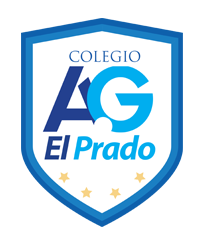 Cooperativa nº 7029 – PudahuelTeléfonos: 227499500  -   227476072www.colegioelprado.cldireccioncolegioelprado@gmail.comRBD: 24790-1  Profesor(a): Rosa Neira Lagos                                                                      CURSO: 4° BásicoGUIA N° 1“Comprensión lectora”Nombre del alumno:____________________________________________________________Los prefijos y sufijos son grupos de letras o sílabas que al unirse a una palabra cambian su significado. Los prefijos se añaden al comienzo de una palabra. Por ejemplo: incómodo. Los sufijos se añaden al final de una palabra. Por ejemplo: niñita. Algunos de los prefijos y sufijos más comunes son:  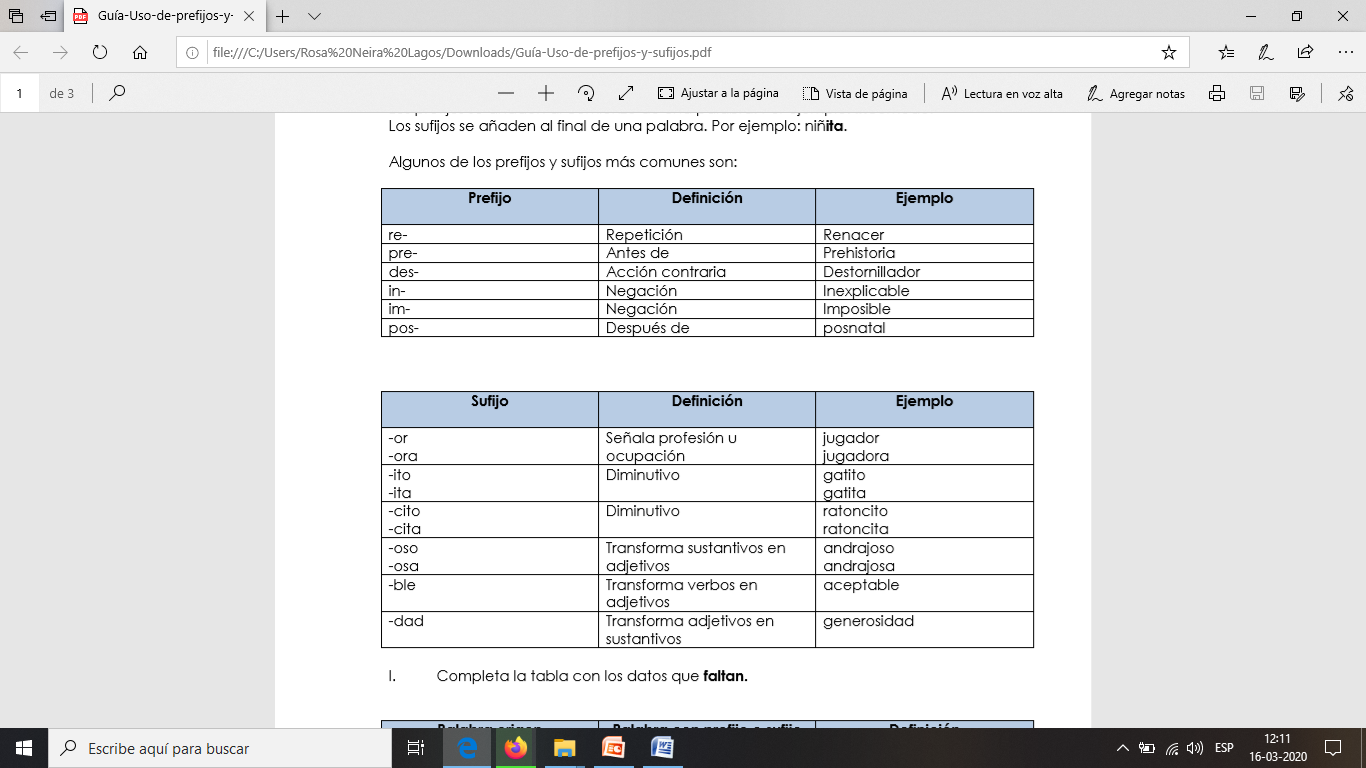 I.- Completa la tabla con los datos que faltan.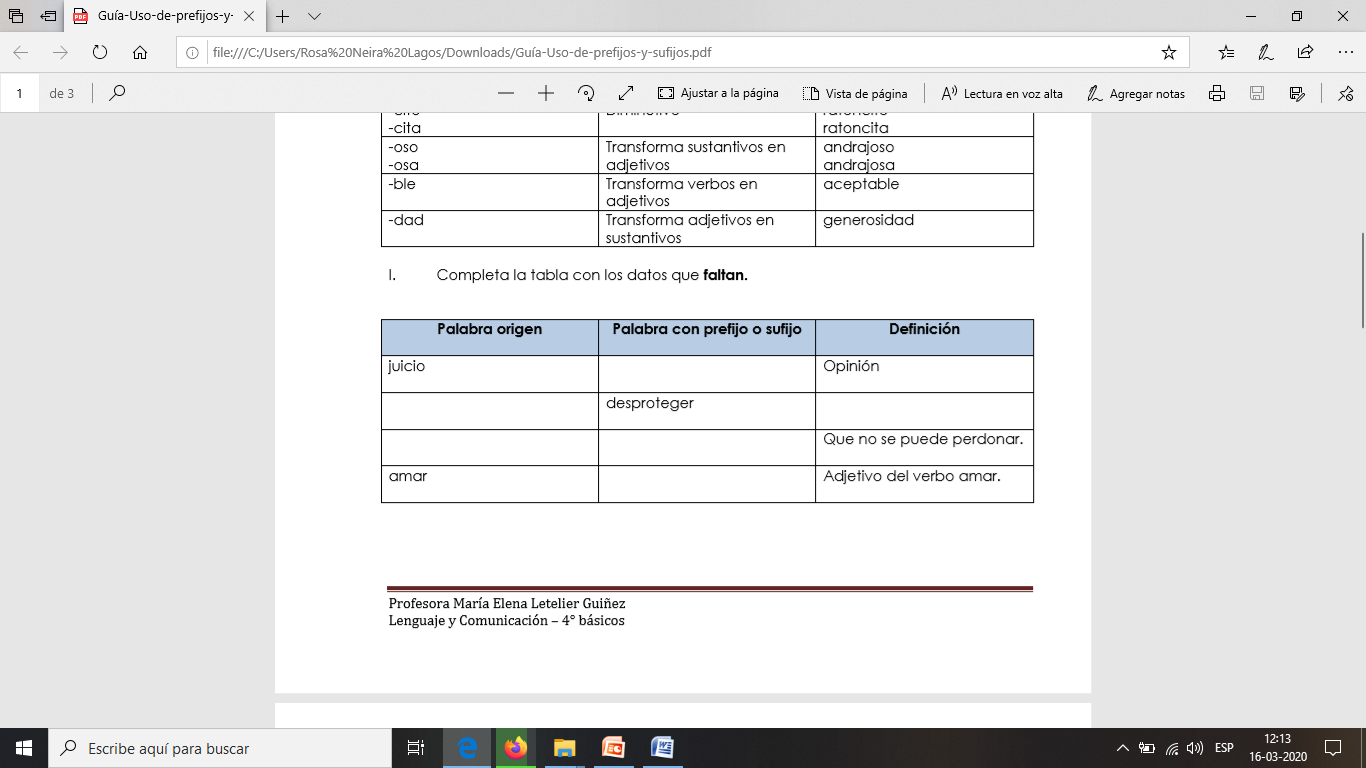 II.- Lee atentamente el siguiente afiche: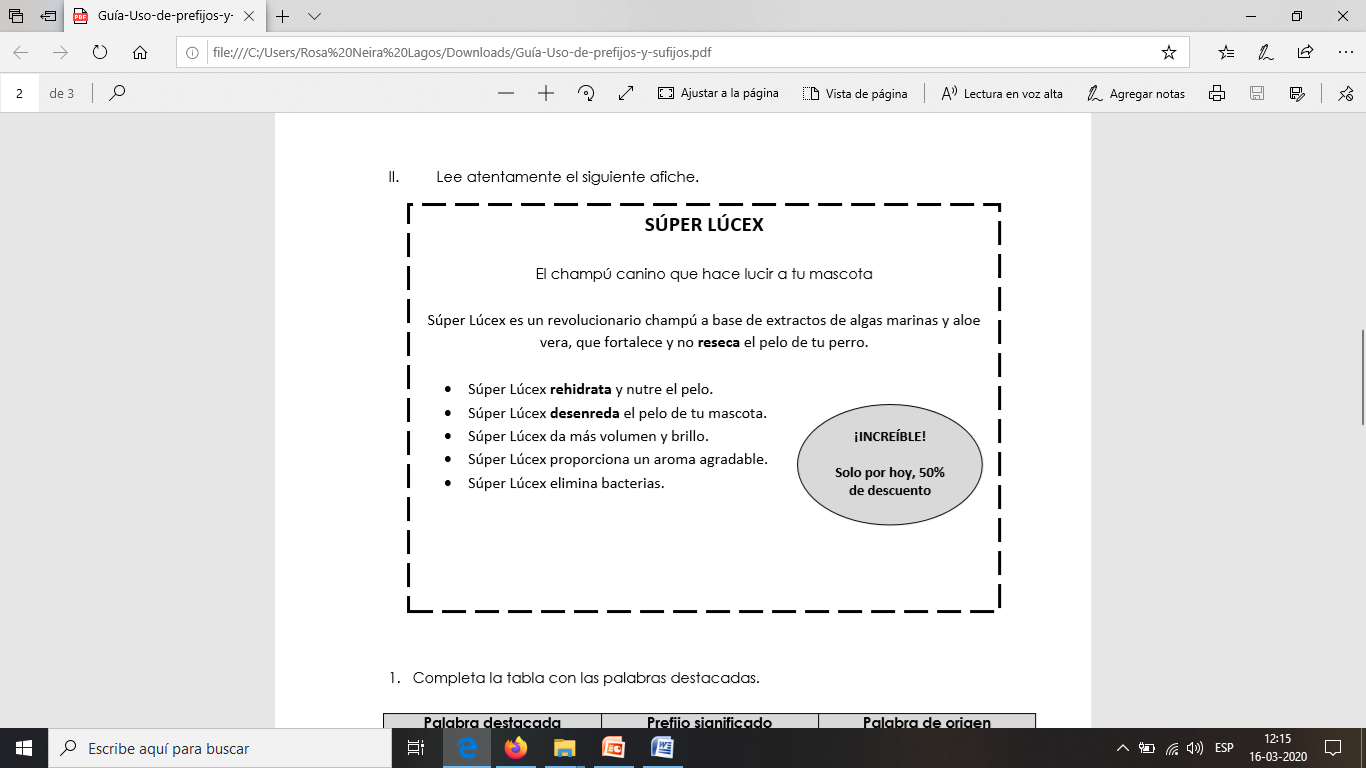 -Completa la tabla con las palabras destacadas: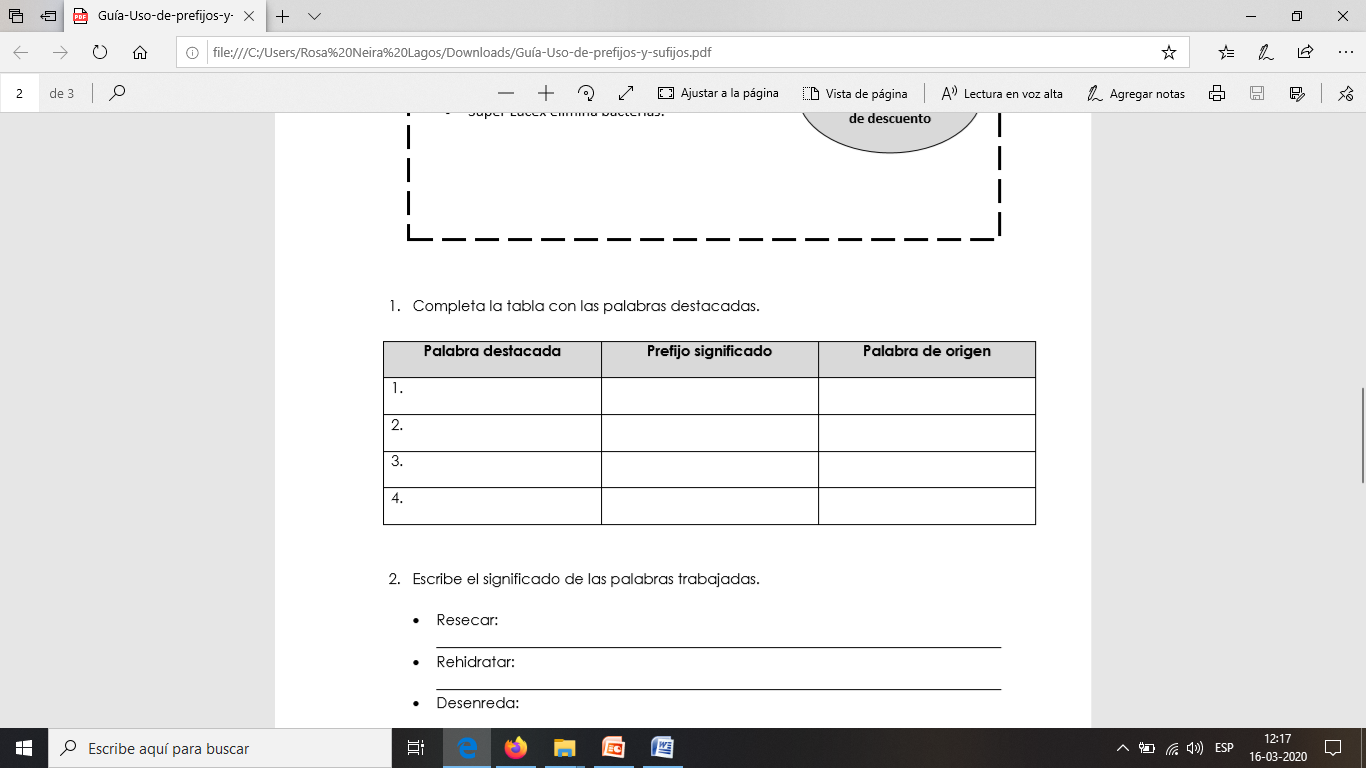 III.- Forma, a partir de los vocablos del recuadro, cuatro palabras con cada uno de los  siguientes sufijos: -ble, -oso, -ito y –cita. Luego, escríbelas en la tabla.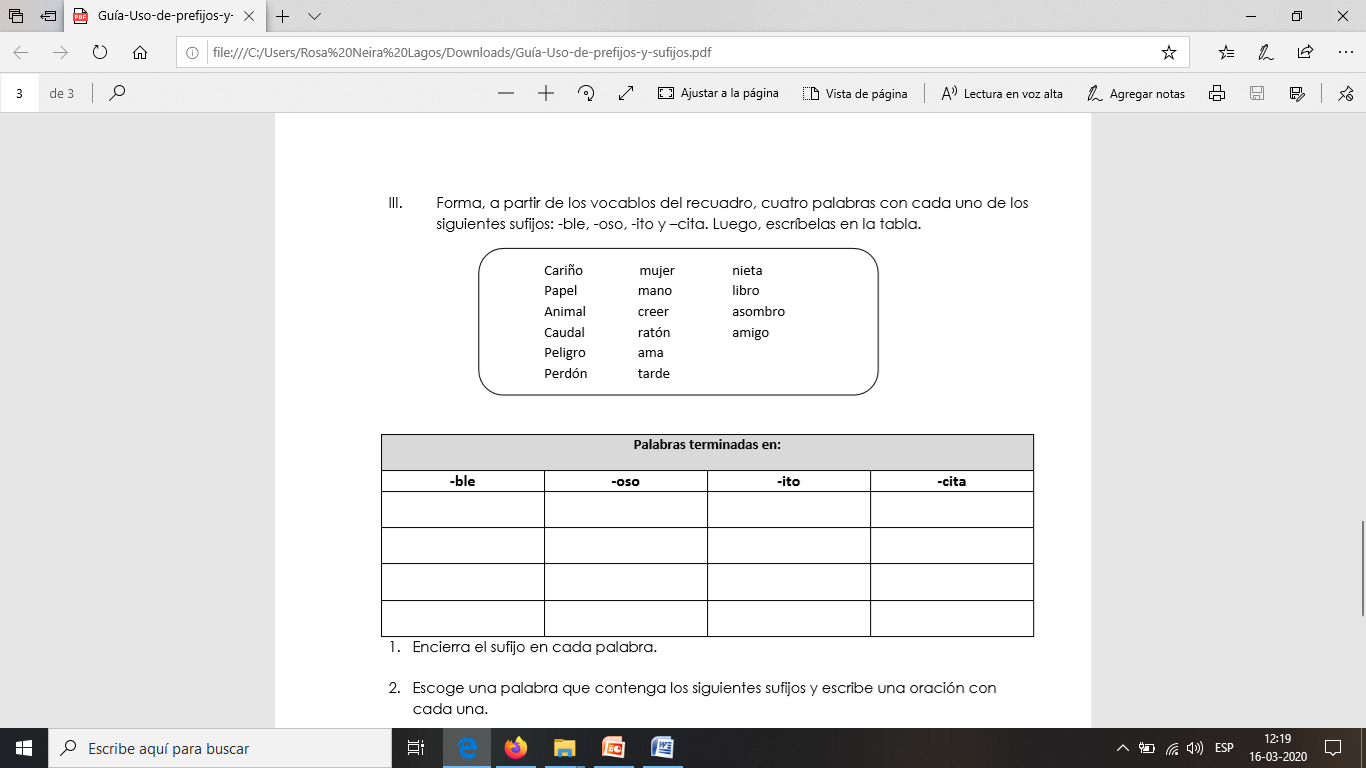 